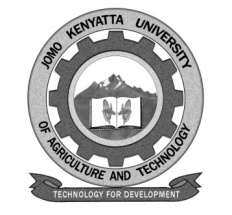 W1-2-60-1-6JOMO KENYATTA UNIVERSITYOFAGRICULTURE AND TECHNOLOGYUNIVERSITY EXAMINATIONS 2015/2016FIRST YEAR FIRST SEMESTER EXAMINATION FOR THE DEGREE OF MASTER OF SCIENCE IN CHEMISTRY	SCH 3132: ADVANCED ELECTROCHEMISTRY DATE:   DECEMBER 2015		                                                         TIME: 3 HOURSINSTRUCTIONS:	QUESTION ONE i)	Define the term Biosensor?						[2 marks]ii)	Distinguish between Catalytic and Affinity biosensors?  	In the case for Catalytic biosensors give THREE examples 	of biocatalysts used and in the case of Affinity biosensors 	give THREE examples of receptor molecules used.			 [6 marks]iii)	State the FOUR desired attributes of a good or ideal biosensor?	 [2 marks] Starting with the electron transfer reactionO + ne-  Vf                  ==== R	       VbWhere O is the oxidized species and R is the reduced species, and Vf is the rate of forward reaction and Vb the rate of reversed reactions.  Derive the Butler volume equation.  				          [10 marks]For the discharge of hydrogen ions from dilute sulphuric acid at a platinum electrode at 298K, the following current densities were observed for the range of cathodic over voltages indicated.From the appropriate Tafel plot, calculate the transfer coefficient, and the exchange current density, I0 				          [10 marks]QUESTION TWO Define the term Electrical double layer.					[2 marks]Draw clearly the structure of the electrical double layer showing the distinct parts.  Name and describe the distinct parts of the electrical double layer.							[8 marks]i)	Plot Tafel plot for the cathodic and anodic branches of the 	current over voltage curve.						[4 marks]ii)	If the Tafel constants, a and b, have the values 1.54V and 0.119V respectively for the reaction of hydrogen ions at a lead cathode, 		calculate the values of the transfer coefficient   and the 		exchange current density.						[4 marks]QUESTION THREE Distinguish between Faradaic and Non-faradaic currents.			[5 marks]The following mean currents for the applied potentials indicated, were obtained for a reversible, diffusion-controlled reduction of a metal ion Mn+ to metal M at a dropping mercury electrode at 298 K (all  mean current values have been corrected for the appropriate residual current in the present of excess KCl at 298K.	By means of an appropriate graph, determine the half-wave potential (E ½ ) and the number of electrons (n) transferred per metal ion during the reduction process.Given that the concentration of Mn+ was 2.98 x 10-3 mol dm-3, that the rate of flow of mercury (n) was 3.299 mgs-1 and the drop time (t) was 2.47s, estimate the value of the diffusion coefficient(s) of the hydrated Mn+ cation.										          [15 marks] QUESTION FOUR Calculate the emf of the following cellZn(s) | Zn2+ || Cu2+ |Cu(s)   = 0.76V and   	   = 0.34V  					[3 marks]What is the functions ofA glavanostat								[1 mark]A potentiostat								[1 mark]A solution containing 50mg of copper was electrolyzed at a constant current of 0.250A causing metallic copper to deposit on a plantinum electrode.  What was the percentage of copper remaining in the solution after 10 mins.?							[5 marks]i)	Define Electrocapillarity?						[2 marks]ii)	Write the first and second differential equation obtained 	from the electrocapillary curve and state their importance.		 [3 marks]iii)	Distinguish between chronoamperometry and chronocolometry.	[2 marks]e)     i)	Plot an electrocapillary curve of parabolic shape that 	corresponds to a linear change of the charge with the potential 	and show 	its maximum point.  What does the maximum point 	correspond to?  								[2 marks]        ii)	What is the major cause of deviation in parabolic behaviour 	observed in e (i)								[1 mark]mV205070100120150200250I (mA cm-2)0.571.402.053.364.567.1615.0531.55E (V)vs S.C.E.0.970.980.991.011.021.031.041.05i (A2.1344.2557.71817.10020.64422.83125.00025.000